Le recyclage des appareils électriques Quels appareils ?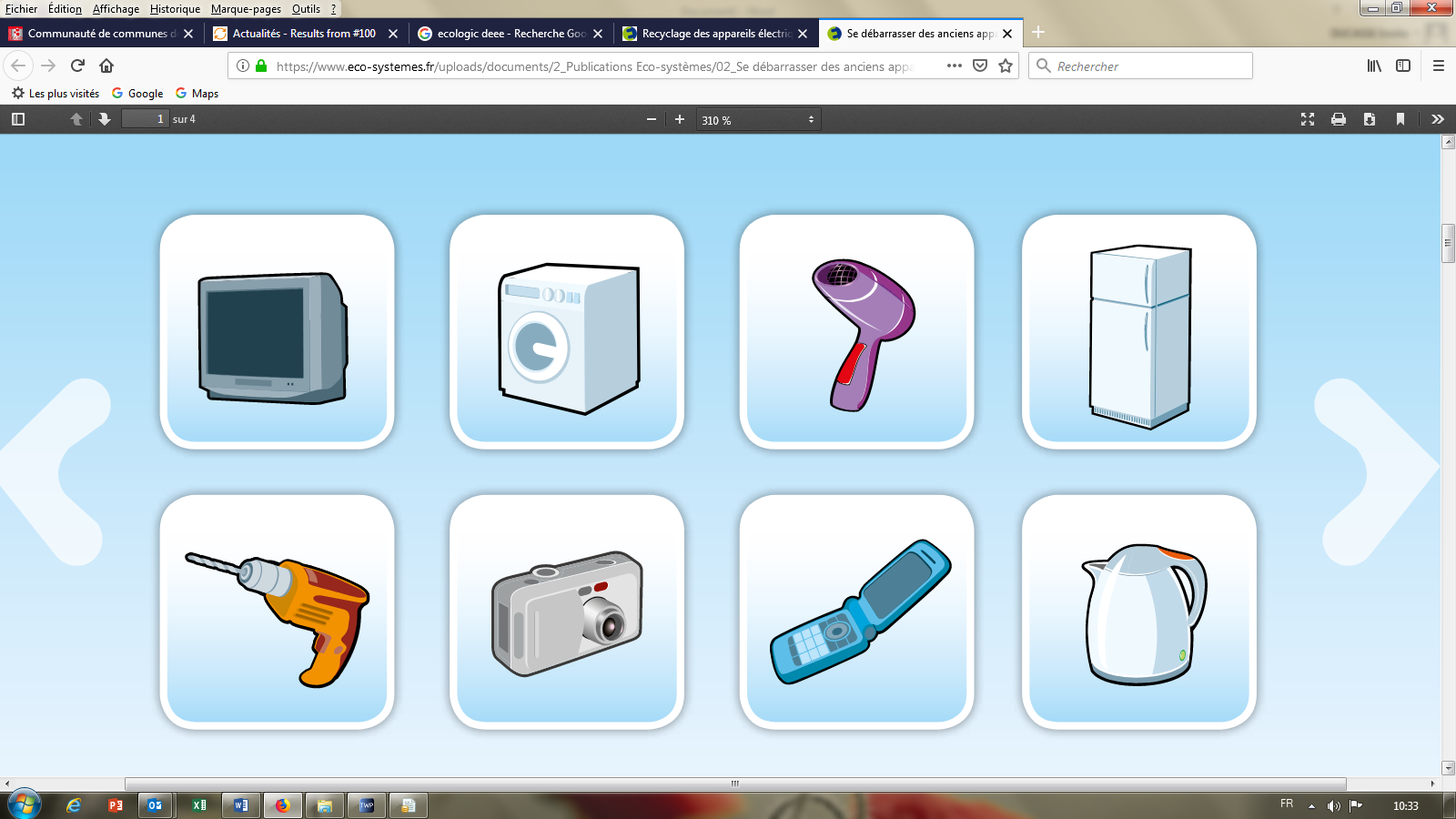 Pour une seconde vie !Tous les appareils électriques et électroniques (DEEE) peuvent être recyclés. Entre 76% et 90% des matériaux qui les composent peuvent être réutilisés pour la fabrication de nouveaux appareils, à condition qu’ils soient bien collectés par une filière de recyclageComment les faire recycler ?faire don de son appareil à une association. Les apporter à la déchetterie la plus proche. les magasins sont obligés de reprendre votre vieil appareil lors de l’achat d’un neuf. 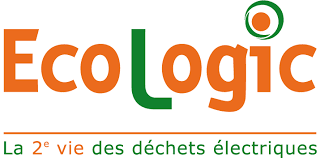 